Arad, str. Academia Teologică nr. 11-13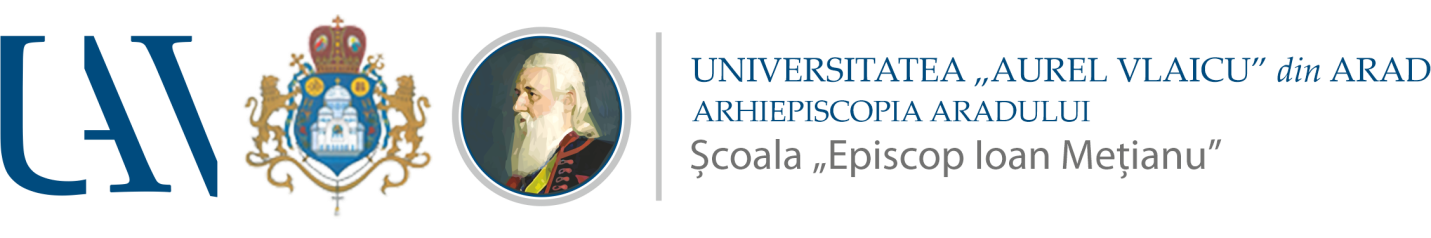 e-mail: scoalaepiscopioanmetianu@yahoo.com, tel. 0790516289Operator de date cu caracter personal nr. 2929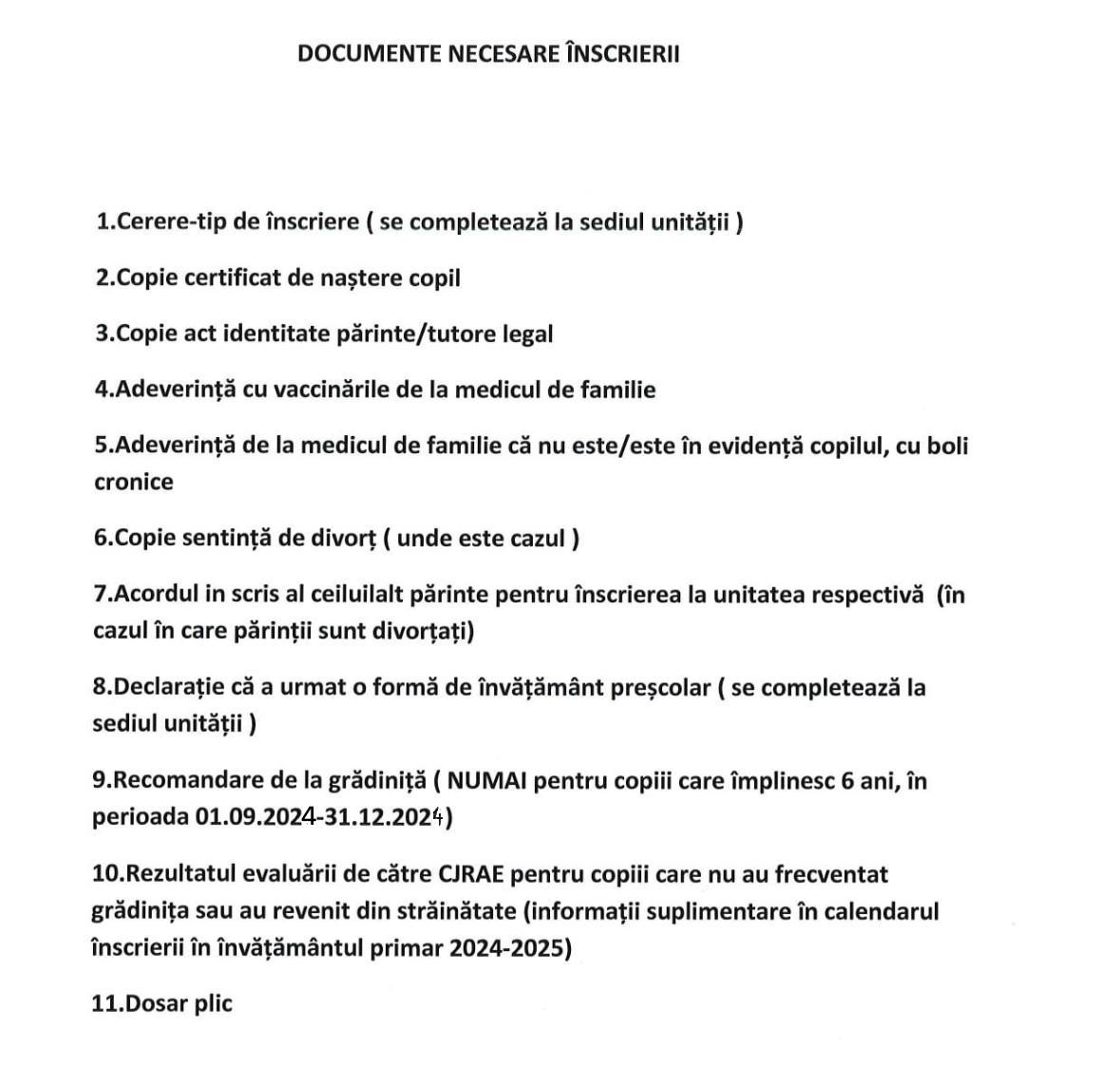 